                                       

Opdrachtformulier overdracht kapitaal                               
(van Toekomstbeleggen.nl naar andere aanbieder) 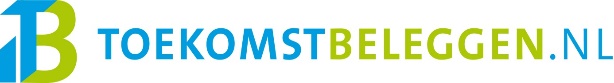 Met dit formulier verzoekt u Toekomstbeleggen.nl, handelend als aparte handelsnaam onder de vergunning van Comfort Vermogensbeheer BV, (een deel van) de waarde/saldo van uw Toekomstbeleggen.nl Lijfrenterekening over te dragen aan een andere bank, verzekeringsmaatschappij, beleggingsinstelling of beleggingsonderneming.Stuur het volledig ingevulde formulier én een kopie van een geldig identiteitsbewijs naar Toekomstbeleggen.nl, handelend als aparte handelsnaam onder vergunning van Comfort Vermogensbeheer BV, Ramgatseweg 7A, 4941 VN te Raamsdonksveer.Heeft u nog vragen? Neem dan contact met ons op via telefoonnummer 088-0081333 of via info@toekomstbeleggen.nlUw gegevensUw gegevensUw gegevensUw gegevensUw gegevensUw gegevensUw gegevensNaamNaamNaamAdresAdresAdresPostcode / PlaatsPostcode / PlaatsPostcode / PlaatsRekeningnummerRekeningnummerRekeningnummerTelefoonnummerTelefoonnummerTelefoonnummerE-mailadresE-mailadresE-mailadresUw opdrachtUw opdrachtUw opdrachtUw opdrachtUw opdrachtUw opdrachtUw opdrachtGehele waarde / saldo overboeken naar de nieuwe aanbiederGehele waarde / saldo overboeken naar de nieuwe aanbiederGehele waarde / saldo overboeken naar de nieuwe aanbiederGehele waarde / saldo overboeken naar de nieuwe aanbiederGehele waarde / saldo overboeken naar de nieuwe aanbiederGehele waarde / saldo overboeken naar de nieuwe aanbiederOm een bedrag van €€over te boeken naar de nieuwe aanbiederover te boeken naar de nieuwe aanbiederover te boeken naar de nieuwe aanbiederGegevens nieuwe aanbiederGegevens nieuwe aanbiederGegevens nieuwe aanbiederGegevens nieuwe aanbiederGegevens nieuwe aanbiederGegevens nieuwe aanbiederGegevens nieuwe aanbiederVolledige naam aanbieder en contactpersoonVolledige naam aanbieder en contactpersoonVolledige naam aanbieder en contactpersoonNieuw polis- of rekeningnummer(indien bekend)Nieuw polis- of rekeningnummer(indien bekend)Nieuw polis- of rekeningnummer(indien bekend)OndertekeningOndertekeningOndertekeningOndertekeningOndertekeningOndertekeningOndertekeningPlaats en datumPlaats en datumPlaats en datumNaam en handtekeningNaam en handtekeningNaam en handtekening